OPIS SLIČICOTROK VSAKO SLIČICO OPIŠE : LAHKO LE NAŠTEVA, KAJ VIDI, NATO POVE PREPROSTE POVEDI. ČE SLIČICE NATISNETE, JIH LAHKO POLJUBNO POVEZUJE V ZGODBICE.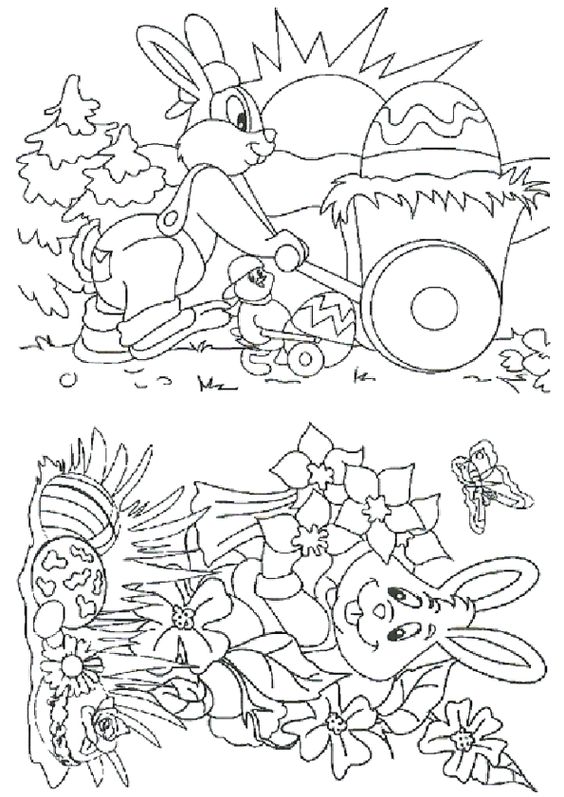 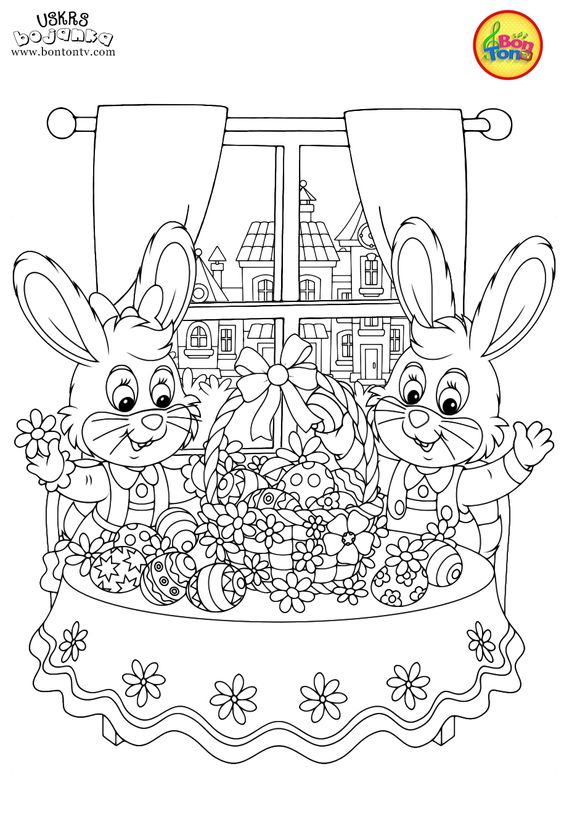 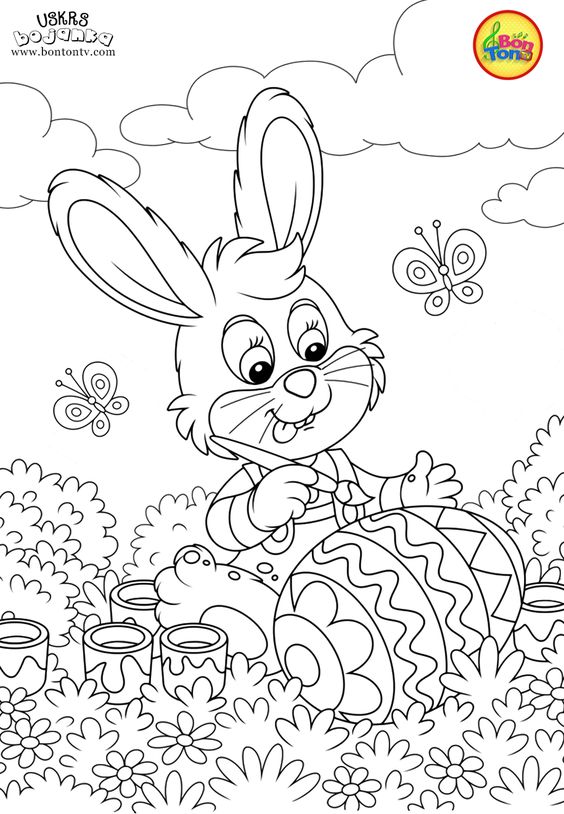 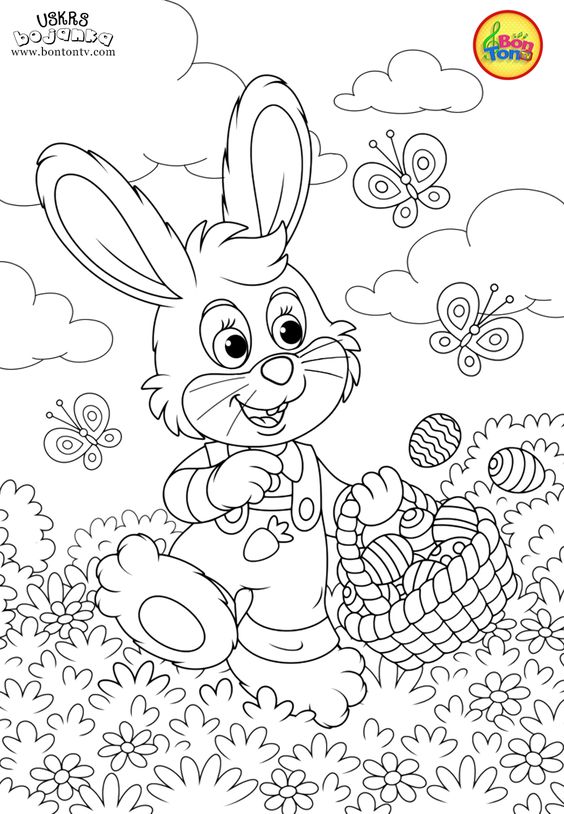 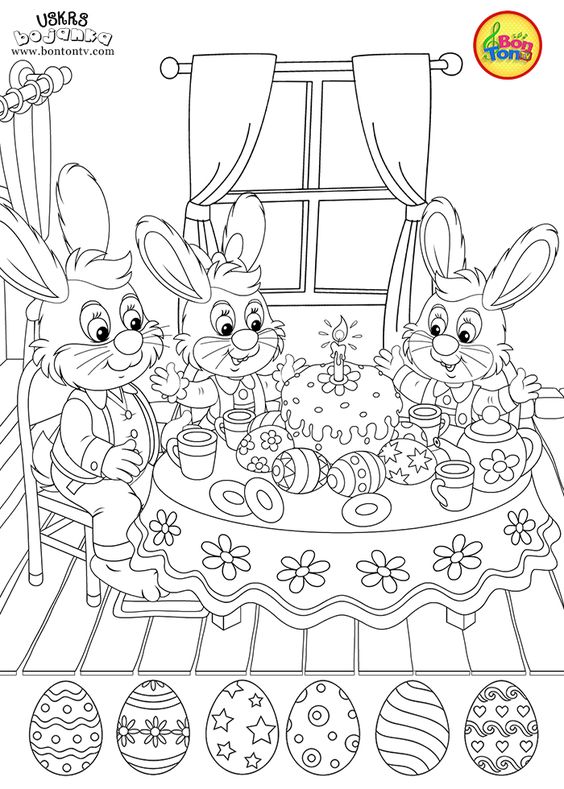 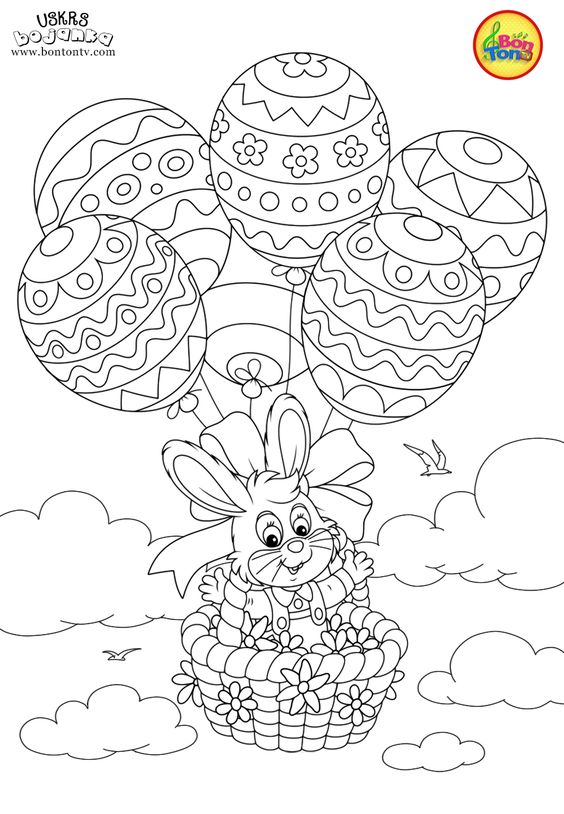 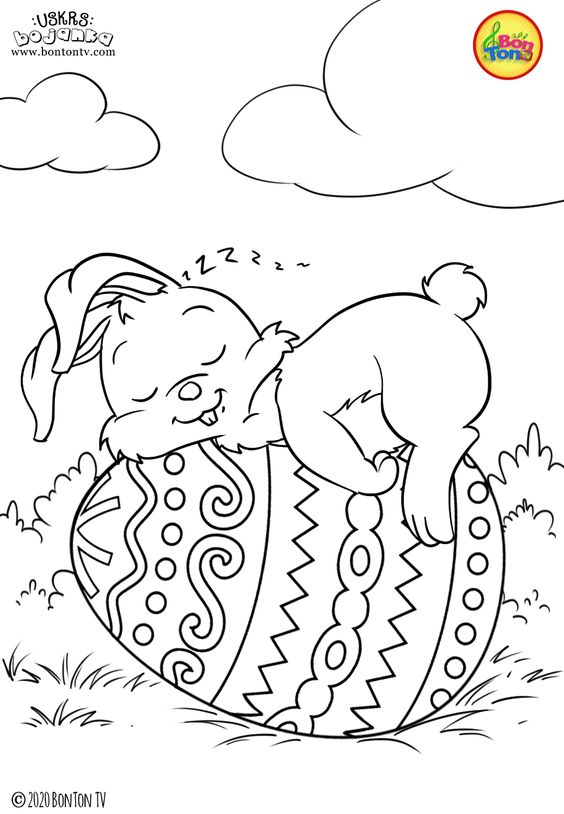 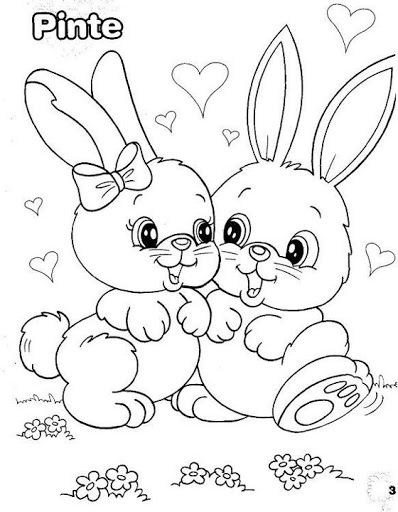 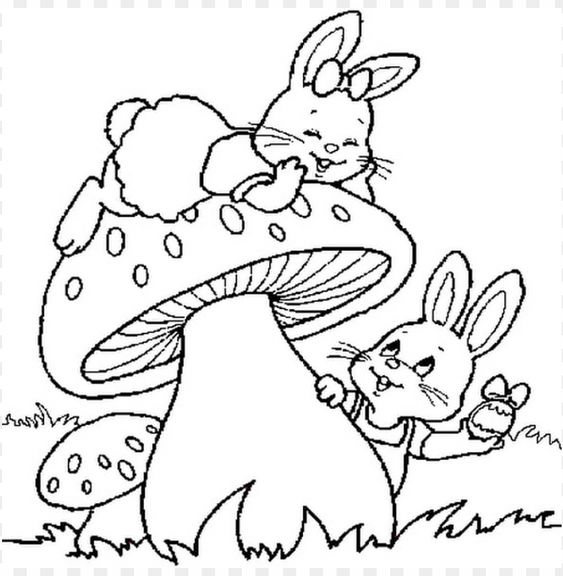 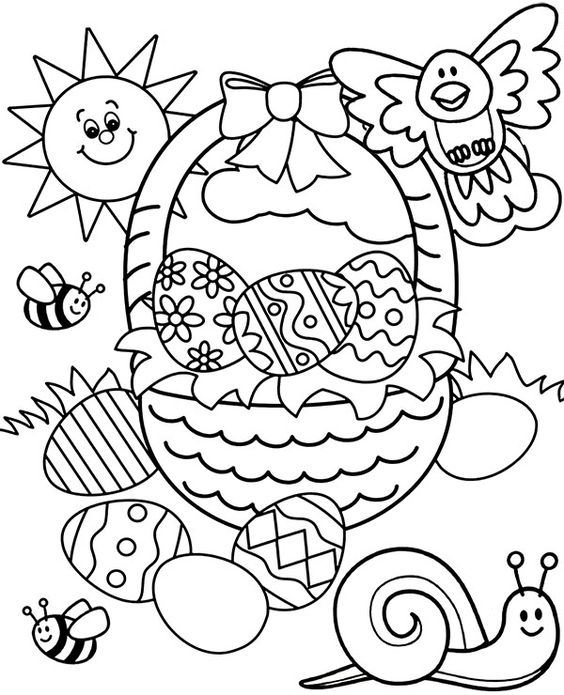 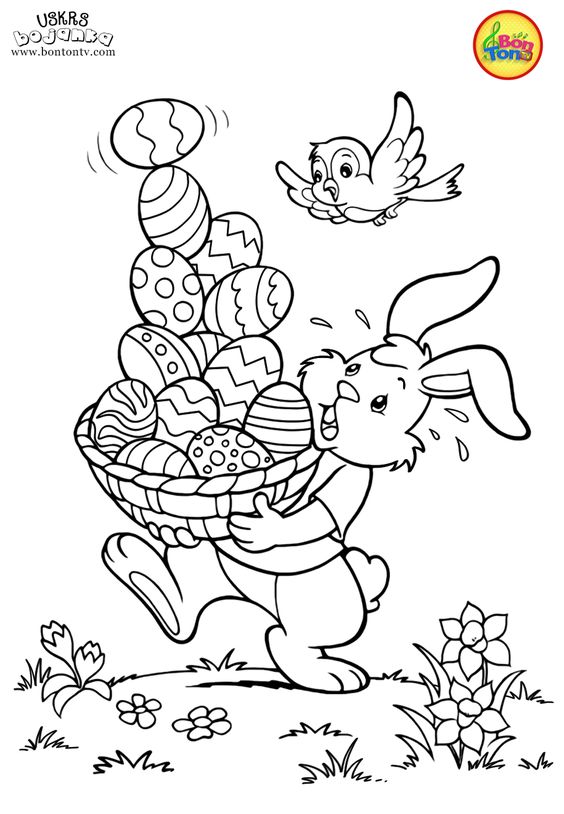 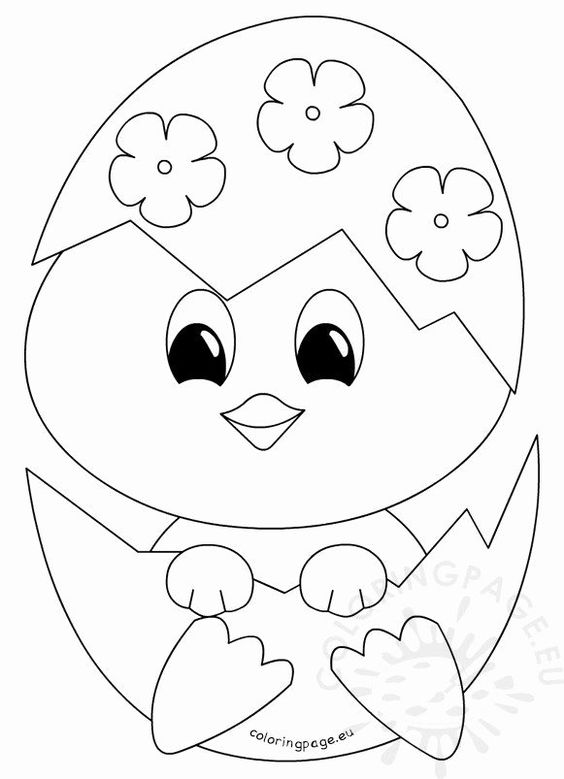 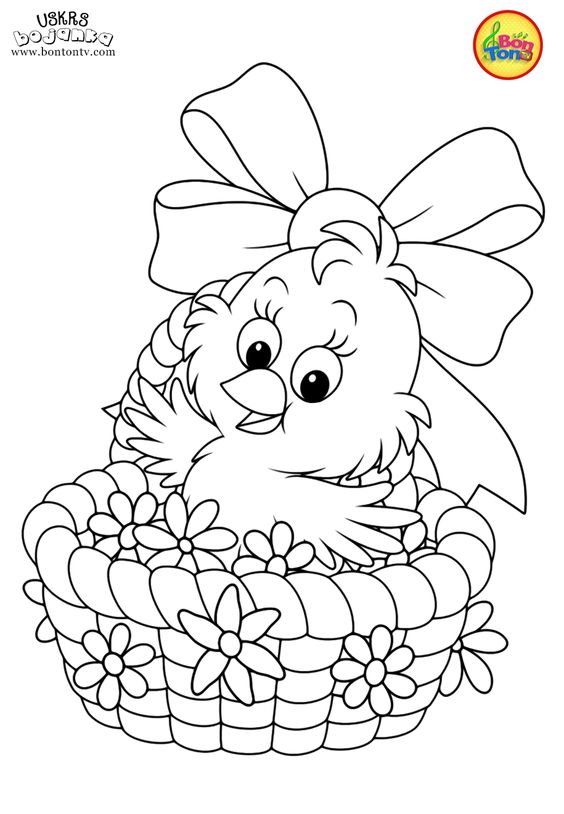 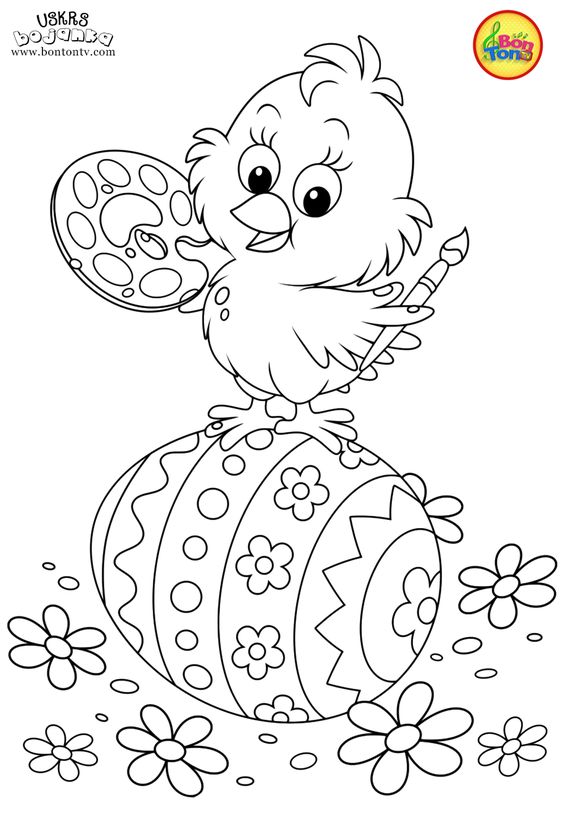 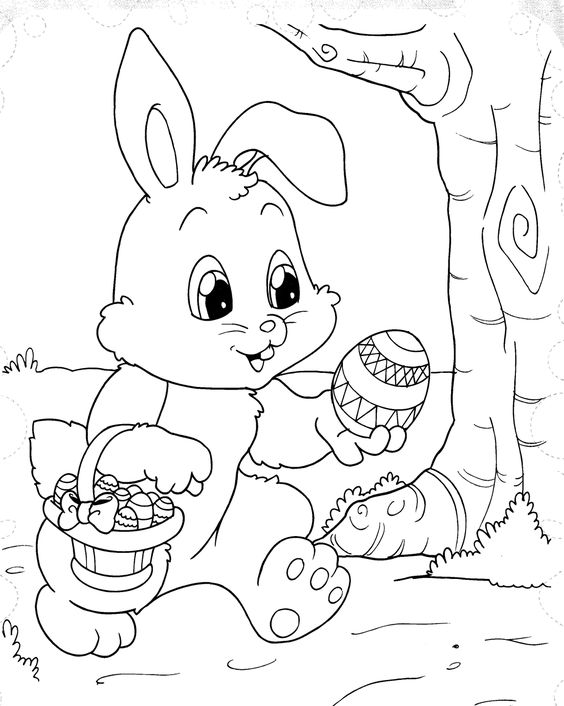 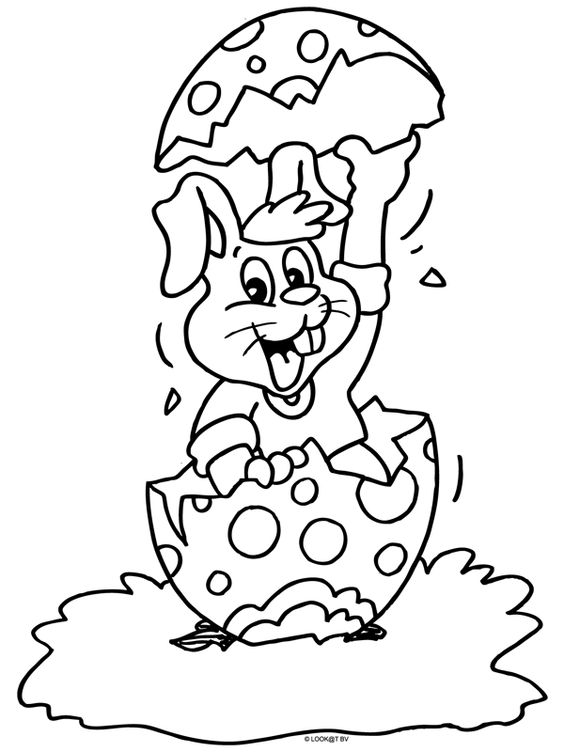 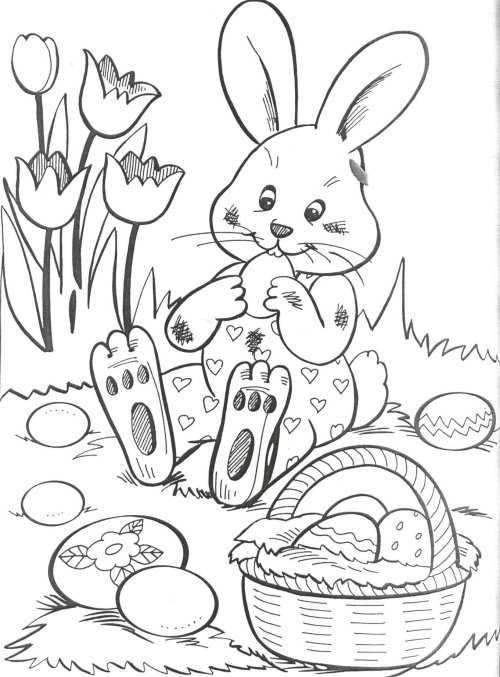 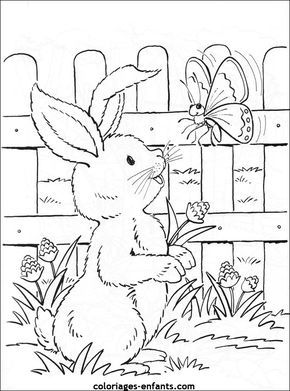 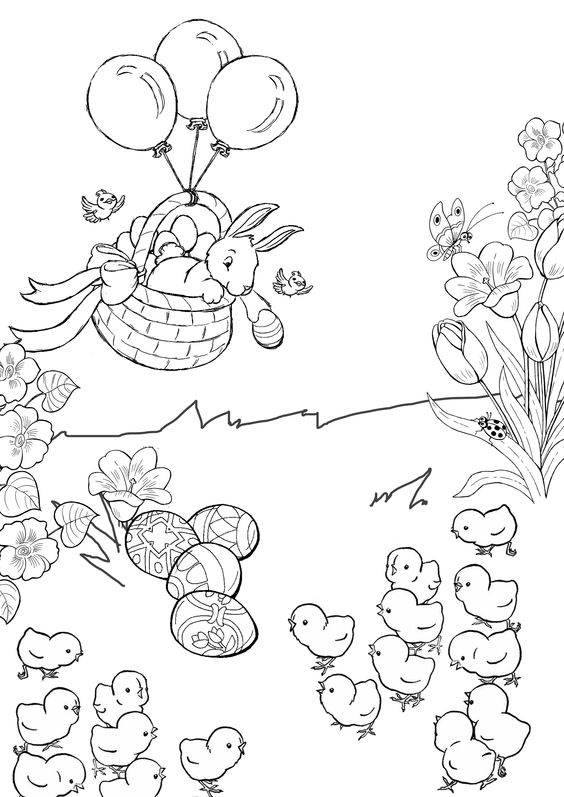 